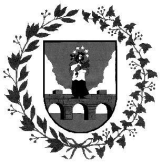 ANYKŠČIŲ RAJONO SAVIVALDYBĖSADMINISTRACIJOS DIREKTORIUSĮSAKYMASDĖL ANYKŠČIŲ RAJONO APŽIŪROS-KONKURSO „GRAŽIAUSIAS GĖLYNAS PRIE DAUGIABUČIO“ NUOSTATŲ, VERTINIMO KOMISIJOS IR DARBO REGLAMENTO  PATVIRTINIMO2016 m. liepos       d. Nr.1- AĮ-AnykščiaiVadovaudamasi Lietuvos Respublikos vietos savivaldos įstatymo 29 straipsnio 8 dalies 2 punktu, Lietuvos Respublikos kraštovaizdžio politikos įgyvendinimo priemonių, patvirtintų Lietuvos Respublikos Vyriausybės 2005 m. rugpjūčio 22 d. nutarimu Nr. 909 „Dėl Lietuvos Respublikos kraštovaizdžio politikos įgyvendinimo priemonių patvirtinimo“, 3.5 papunkčiu ir siekdamas skatinti gražinti,  atgaivinti daugiabučių namų kiemus ir aplinką:T v i r t i n u apžiūros-konkurso „Gražiausias gėlynas prie daugiabučio“ (toliau – Apžiūra-konkursas)  nuostatus (pridedama). S u d a r a u šios sudėties Apžiūros-konkurso vertinimo komisiją (toliau – Komisija):Komisijos pirmininkas – Saulius Rasalas, administracijos direktoriaus pavaduotojas;Komisijos pirmininko pavaduotoja – Vita Bubliauskaitė, Architektūros ir urbanistikos skyriaus vyriausioji specialistė;Nariai: Linas Šulskus, Bendrojo ir ūkio skyriaus vyriausiasis specialistas;Inga Žukauskienė, Bendrojo ir ūkio skyriaus vyriausioji specialistė;Lilija Tubienė, UAB „Sėklos ir apželdinimas“ savininkė (jai sutikus);Eugenija Sudeikienė, IĮ „Gėlių lanka" floristė (jai sutikus).T v i r t i n u Komisijos darbo reglamentą (pridedama).Šis įsakymas gali būti skundžiamas Lietuvos Respublikos administracinių bylų teisenos įstatymo nustatyta tvarka. Administracijos direktorė 		                                                                  Veneta VeršulytėBulotas               V. Juciuvienė                V. Jakniūnienė 	                Parengė:       2016-07-                      2016-07-                        2016-07-                            V. Bubliauskaitė                                                                                                                            2016-07-    PATVIRTINTAAnykščių rajono savivaldybės administracijos direktoriaus2016 m. liepos         d.įsakymu Nr. 1-APŽIŪROS-KONKURSO „GRAŽIAUSIAS GĖLYNAS PRIE DAUGIABUČIO“ VERTINIMO KOMISIJOS DARBO REGLAMETO        I SKYRIUSBENDROJI DALISApžiūros-konkurso „Gražiausias gėlynas prie daugiabučio“ (toliau – Apžiūra-konkursas) vertinimo komisijos (toliau – Komisija) darbo reglamentas nustato Komisijos sudarymo ir darbo tvarką.Komisija sudaroma iš 6 (šešių) narių Anykščių rajono savivaldybės administracijos direktoriaus įsakymu.Komisijos veikla grindžiama kolegialumo ir viešumo principu.II SKYRIUSKOMISIJOS DARBO ORGANIZAVIMASKomisija iki 2016 m. rugsėjo 1 d. apžiūri pasiūlytus gėlynus.Komisijos posėdį šaukia ir jo vietą, laiką bei siūlomą darbotvarkę nustato Komisijos pirmininkas (toliau – pirmininkas), o jam nesant Komisijos pirmininko pavaduotojas (toliau – Komisijos pirmininko pavaduotojas).Komisijai, kaip kolegialiai institucijai, atstovauja ir už jos veiklą atsakingas yra Komisijos pirmininkas, o jam nesant – Komisijos pirmininko pavaduotojas. Komisijos sprendimai priimami dalyvaujančių posėdyje Komisijos narių balsų dauguma, dalyvaujant daugiau kaip pusei Komisijos narių ir įforminami protokolais.Komisijos pirmininko pavaduotojas: tvarko, sistemina ir teikia informaciją apie gautus dokumentus, pasiūlymus dėl gražiausių gėlynų prie daugiabučių, teikia informaciją apie Apžiūrą-konkursą, surašo Apžiūros-konkurso protokolą.Visi komisijos nariai užpildo vertinimo rezultatų suvestinę pagal Apžiūros-konkurso nuostatų priedą. Komisija posėdžio metu nustato Apžiūros-konkurso nugalėtojų skaičių ir išrenka gražiausius gėlynus prie daugiabučių, įvertintais didžiausiais balais. Taip pat Komisija posėdžio metu, įvertinusi apžiūrėtas gražiausius gėlynus  gali skirti nominacijas. Komisija iki 2016 m. rugsėjo 10 d. Apžiūros-konkurso nugalėtojų/nominantų sąrašus pateikia Anykščių rajono savivaldybės administracijos direktoriui. III SKYRIUS BAIGIAMOSIOS NUOSTATOSKomisijos darbo reglamentas tvirtinama, keičiamas ar panaikinamas Anykščių rajono savivaldybės administracijos direktoriaus įsakymu. Apžiūros-konkurso Komisijos dokumentai saugomi Lietuvos Respublikos įstatymų ir kitų teisės aktų nustatyta tvarka. _______________________ PATVIRTINTAAnykščių rajono savivaldybės administracijos direktoriaus2016 m. liepos          d.įsakymu Nr. 1-APŽIŪROS-KONKURSO „GRAŽIAUSIAS GĖLYNAS PRIE DAUGIABUČIO“ NUOSTATAI      I SKYRIUSBENDROJI DALISApžiūros-konkurso „Gražiausias gėlynas prie daugiabučio“ (toliau – Apžiūra-konkursas) tikslas – skatinti  daugiabučių gyvenamųjų namų savininkus, bendrijas puoselėti namų aplinkos tvarkymo tradicijas, gražinti gyvenamąją aplinką, ieškoti harmoningo ryšio su gamta, supančia aplinka ir tuo būdu gerinti miesto, miestelio ar kaimo vaizdą, ugdyti gyventojų bendruomeniškumą ir kūrybiškumą, grožio jausmą ir poreikį išsaugoti švarią ir tvarkingą aplinką.Apžiūros-konkurso nuostatai nustato Apžiūros-konkurso organizavimo ir nugalėtojų išrinkimo tvarką.II SKYRIUSDALYVAVIMAS APŽIŪROJE-KONKURSEApžiūroje-konkurse gali dalyvauti Anykščių rajono savivaldybės teritorijoje esančių daugiabučių gyvenamųjų namų bendrijos,  gyventojai, bendruomenės.Apžiūros-konkurso dalyviai iki 2016 m. rugpjūčio 10 d. pateikia gėlynų nuotraukas, nurodydami tikslų gėlyno adresą, jei yra žinoma – puoselėjamų gėlynų kūrėjus. Nuotraukos su tiksliu adresu  pateikiamos el. paštu adele.aglinskaite@anyksciai.lt arba skelbiamos socialiniame tinkle www.facebook.com/anyksciai (paskyroje „Gražiausias gėlynas prie daugiabučio“) (toliau – Paskyra).Konkurse dalyvaujama nepažeidžiant laisvanoriškumo principo.III SKYRIUSAPŽIŪROS-KONKURSO ORGANIZAVIMAS7. Informacija apie Apžiūrą-konkursą, šie nuostatai skelbiami Anykščių rajono savivaldybės interneto svetainėje www.anyksciai.lt ir socialiniame puslapyje Facebook.8. Vykdyti konkursą ir išrinkti gražiausiai tvarkomus gėlynus prie daugiabučio sudaryta vertinimo komisija.9. Vertinimo komisija apžiūri ir išrenka ne mažiau kaip 5 (penkis) gražiausiai tvarkomus gėlynus prie daugiabučio. Komisija posėdžio metu gali nuspręsti skirti nominacijas ar keisti renkamų gėlynų skaičių.  10. Gražiausiai tvarkomus  gėlynus prie  daugiabučio vertins ir socialinio tinklo „Facebook“ lankytojai. Balsuoti Paskyroje galima iki 2016 m. rugpjūčio 10 d. IV SKYRIUSVERTINIMO OBJEKTAS, TVARKA IR KRITERIJAI 11.Vertinami gražiai tvarkomi daugiabučių (trijų ir daugiau butų gyvenamųjų namų) gėlynai, skatinant ir skleidžiant gerą aplinkos tvarkymo patirtį.  12. Vertinimo komisija, apžiūrėdama gražiausiai tvarkomus gėlynus, vertins teritorijos naudojimo originalumą (gėlynų, vejų, želdinių išdėstymą), augalijos įvairovę, švarą, mažųjų architektūros elementų įrengimą, priežiūrą, bendrą namo vaizdą pagal šių nuostatų priede nurodytus vertinimo kriterijus ir nustatytą balų skaičių.13. Komisijos sprendimai priimami dalyvaujančių posėdyje Komisijos narių balsų dauguma, dalyvaujant daugiau kaip pusei Komisijos narių ir įforminami protokolu. 14. Socialinio tinklo „Facebook“ lankytojai turės galimybę išreikši savo nuomonę,  paspausdami „like“. V SKYRIUSAPŽIŪROS-KONKURSO NUGALĖTOJŲ APDOVANOJIMAS15. Apžiūros-konkurso nugalėtojais bus pripažįstami tie gražiausi gėlynai prie daugiabučio, kuriems Komisija skyrė daugiausia balų. 16.  Taip pat pripažįstami 3 (trys) gražiausi gėlynai, kurie socialiniame tinke „Facebook“  surinko daugiausiai „like“. Renkami 3 (trys), daugiausiai surinkę „like“. 17. Apžiūros-konkurso dalyviai bus apdovanojami.VI SKYRIUSBAIGIAMOSIOS NUOSTATOS Apžiūros-konkurso organizatoriai pasilieka teisę panaudoti informaciją apie Apžiūros-konkurso dalyvius.Apžiūros-konkurso organizatoriai pasilieka teisę keisti Apžiūros-konkurso nuostatas.____________Anykščių rajono apžiūros-konkurso „Gražiausias gėlynas prie daugiabučio“  nuostatųpriedasGRAŽIAUSIAS GĖLYNAS PRIE DAUGIABUČIO vertinimo lentelė_______________________________________Eil. Nr.Daugiabučio adresas ir /ar  prižiūrinčių  gėlyną piliečių kontaktaiTeritorijos naudojimo originalumas (gėlynų, vejų, želdinių išdėstymas) (iki 10 balų)Augalijos įvairovė, būklė ir stilistinis vientisumas (vešlumas, komponavimas ir derinimas) (iki 30 balų)Teritorijos švara ir tvarka(iki 20 balų)Mažųjų architektūros elementų (suolų, vaikų žaidimo aikštelių, pašto dėžučių ir kitų įrengimų) įrengimas ir (ar) priežiūra savo iniciatyva (iki 5 balų)Bendras viso namo ar dalies  fasado išorinis vaizdas  (durys, balkonai) (iki 5 balų).Papildomi balai už susiformavusias daugiabučio gyventojų bendravimo tradicijas, (talkų organizavimas, saugios kaimynystės grupės įkūrimas) (iki 10 balų)Balų sumaPastabos